«Как справиться со сложной жизненной ситуацией?»Любой человек может оказаться в сложной жизненной ситуации, когда события развиваются не «по плану». Трудные жизненные ситуации могут быть абсолютно разными, но объединяет их то, что они серьезно нарушают нормальную жизнедеятельность человека, а вот выбраться из подобной ситуации ему самому не всегда по силам. Такими ситуациями могут быть: тяжелый период в жизни, стресс, безответная любовь, смерть близкого человек и т.д. В такие моменты важно не пасть духом и продолжать двигаться дальше по своему жизненному пути. Но как лучше справиться с возникшими препятствиями так, чтобы не растерять веру в жизнь, себя, в  других людей, а также  силы справляться со сложностями в дальнейшем?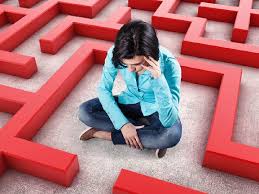 Важно всегда помнить:чтобы с вами не происходило, справиться с этим вы  можете. Здесь уже вопрос вашего личного выбора:  воспользоваться силами, которые точно у вас есть или просто сдаться.всегда точно есть люди, которые могут вам помочь. Даже если  вам кажется, что вы остались один на один со своей проблемой, где-то есть люди, которые могут и готовы вам помочь. Просто обратитесь за помощью. В БГУИР функционирует социально-педагогическая и психологическая служба психологи которой всегда готовы оказать вам профессиональную помощь.  посмотрите на происходящие события как на урок жизни, которая не имеет зла на вас, но хочет чему-то научить, что-то показать, сделать вас мудрее.   ежедневно уделяйте 15–20 минут   прослушиванию классических музыкальных произведений Баха, Листа, Шопена, Рахманинова, Бетховена, Моцарта, Чайковского, Шуберта.Как правило, любая трудная жизненная ситуация приводит к значительному ухудшению давно сложившихся отношений с близкими и окружающими, является источником глубоких переживаний и отрицательных эмоций, вызывает ощутимые неудобства, а это уже может иметь устойчивые негативные последствия для развития личности. Вот для чего нужно знать как можно больше о различных вариантах, способах и возможностях преодоления сложных ситуаций в жизни.СтрессВ современном мире почти каждый человек подвержен стрессу. Причин для возникновения такого состояния множество. Всегда нужно правильно реагировать на происходящее с вами, находить выход из стресса и не поддаваться негативному влиянию окружающей среды.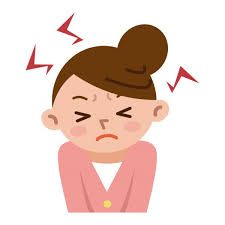 Чтобы минимизировать развитие стресса, следует обратить внимание на следующие рекомендации:вести активный образ жизни;употреблять пищу, обогащенную витаминами;стараться найти работу по душе;высыпаться;отказаться от алкогольных напитков, не употреблять наркотические средства;больше времени проводить на свежем воздухе, отдыхать на природе;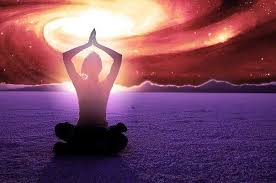 ограничить себя в употреблении кофеина (кофе, крепкий черный чай);не смотреть и не слушать то, что доставляет неприятность (фильмы, музыка, новости);делиться своими переживаниями с друзьями или родственниками, которым доверяете;чаще улыбаться. Человек меньше восприимчив к воздействию стресса, если он сполна радуется жизни. релаксация. Этот метод отлично активизирует нервную систему и регулирует психологическое возбуждение и настроение, позволяя сбросить мышечное и психологическое напряжение, вызванное стрессом.Важно помнить: если появилось чувство, что невозможно преодолевать стрессовые ситуации, следует обратиться за консультацией к специалисту –психологу.  Переживание горя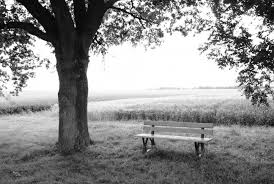 Горе является нормальной реакцией на утрату. Горе имеет психологические, эмоциональные и физические проявления.Как пережить смерть близкого человека: 8 советовПримите свою больПервое, что стоит понять, — не нужно воевать со своей болью и стараться изгнать ее из жизни, словно инородное тело. Чувствовать боль, даже самую сильную, совершенно нормально, и — более того — это важно делать: через нее мы адаптируемся к новым жизненным обстоятельствам.Прислушайтесь к себеКаждый человек индивидуален, а значит, и смерть все переживают по-своему. Здесь не может быть общих правил. Подумайте, что поможет вам пережить смерть близкого, и сделайте это.Говорите о том, что случилосьНе все люди готовы обсуждать смерть близкого, однако большинству рано или поздно потребуется выговориться. Очень важно, чтобы вам было, с кем это сделать. Если подходящего человека для разговора вы не найдете, обратитесь к психологу.«Отпустите» умершегоК слову, о психологах: нередко эксперты советуют мысленно «отпустить» умершего. Стоит мысленно попрощаться с человеком — простить ему обиды, поблагодарить за хорошие поступки, разрешить спорные вопросы. Нередко для этого психологи советуют написать умершему символическое письмо, которое поможет всё расставить по своим местам.Перестройте свою жизнь — ограничьте негативные факторыПосле смерти близкого мы ослаблены и уязвимы, любая мелочь может выбить из колеи. Исключите общение с не самыми приятными знакомыми, не делайте то, чего терпеть не можете.Однако, если вы чувствуете, что самостоятельно уже не справляетесь с психологической нагрузкой, и даже через несколько месяцев (а то и через год) боль утраты столь же сильна, как в первые дни, лучше обратиться к психологу.Социально-педагогическая и психологическая служба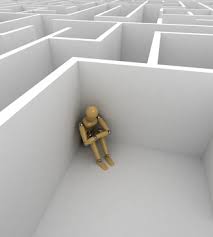 Минск 2021